Plan de travail Vacances de Noël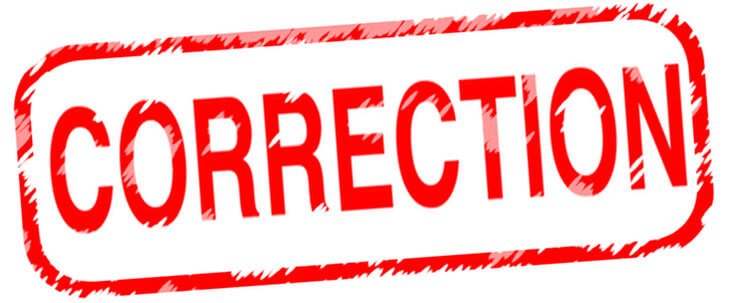 Calculatrice interditeCalcule le plus vite possible : Complète, par symétrie axiale, les figures suivantes :
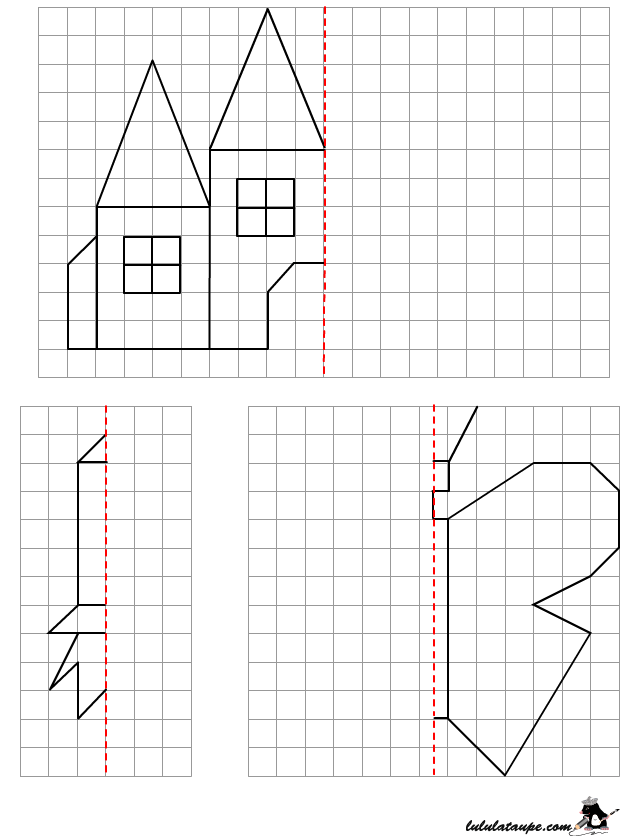 Calculatrice interditeCalcule le double des nombres :Calcule le plus vite possible : Problème à résoudreNadia a ajouté 20 euros dans sa tirelire, grâce au cadeau de sa grand-mère. Il vide alors la tirelire et compte qu’il possède au total 174,50 euros. Combien d’argent y avait-il dans sa tirelire avant le cadeau de sa grand-mère ? Informations importantes :Nadia ajoute 20 € dans sa tirelireAu total il y 174,50 €Calcul :174,50 – 20 = 154,50Phrase réponse :Avant le cadeau de sa grand-mère, il y avait 154,50 euros dans la tirelireCalculatrice interditeCalcule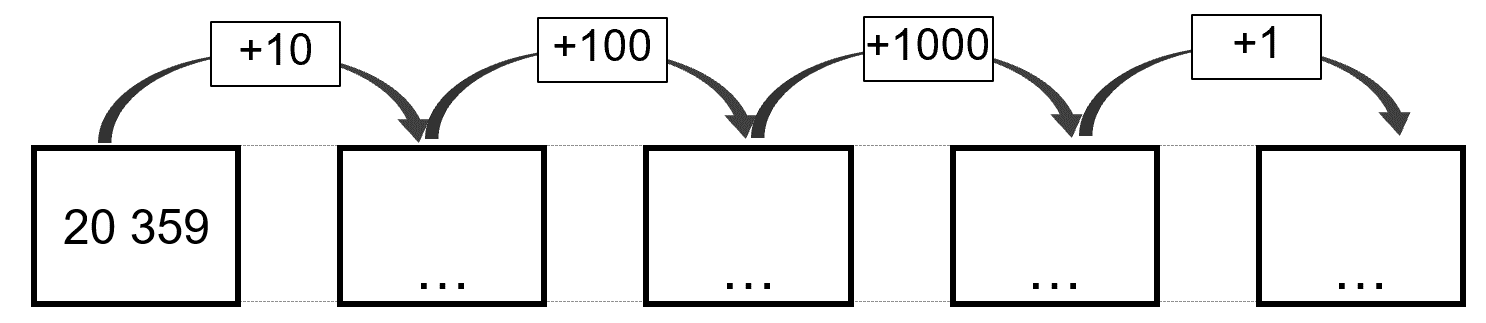 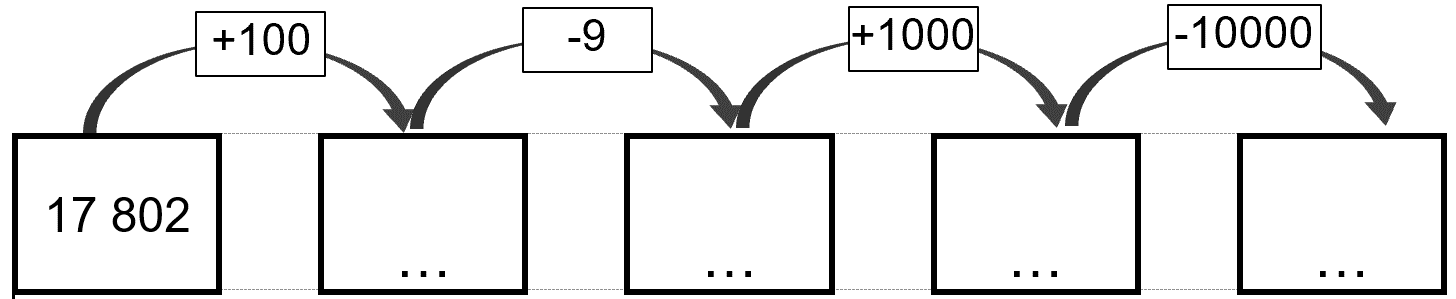 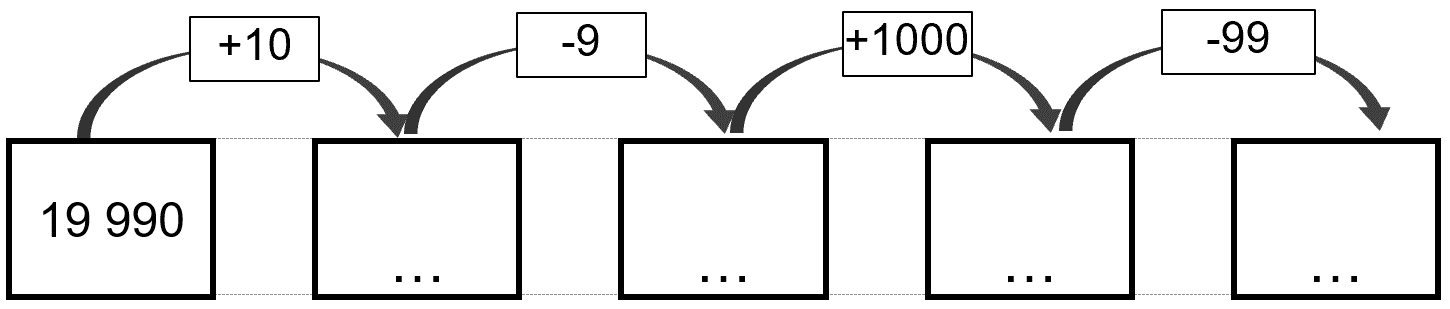 Suis le programme de construction sur la feuille blanche à droite :Tu auras besoin :D’un crayonD’une gommeD’une règleTrace un segment [AC] de 6 cm. Place I son milieu.Trace la perpendiculaire à (AC) qui passe par I.Trace un cercle de centre I et de rayon 5 cm.Appelle B et D les points d’intersection de la perpendiculaire avec le cercle.Trace les segments [AB], [BC], [DC] et [AD].Quelle est la figure ABCD ?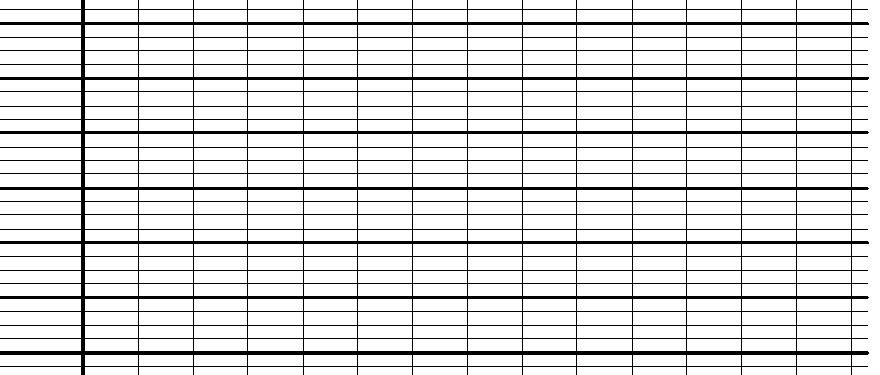 Comment s’appellent les segments [AC] et [BD] pour cette figure ?.Calculatrice interditeCalcule :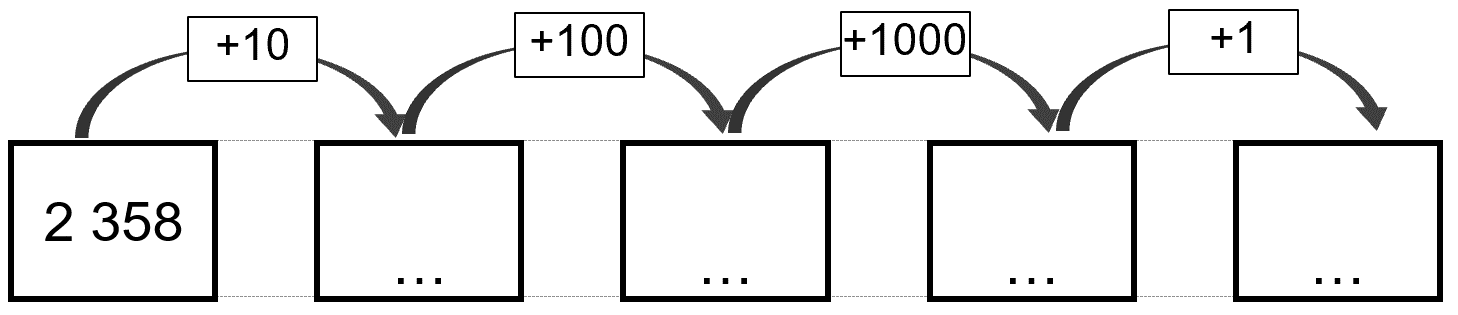 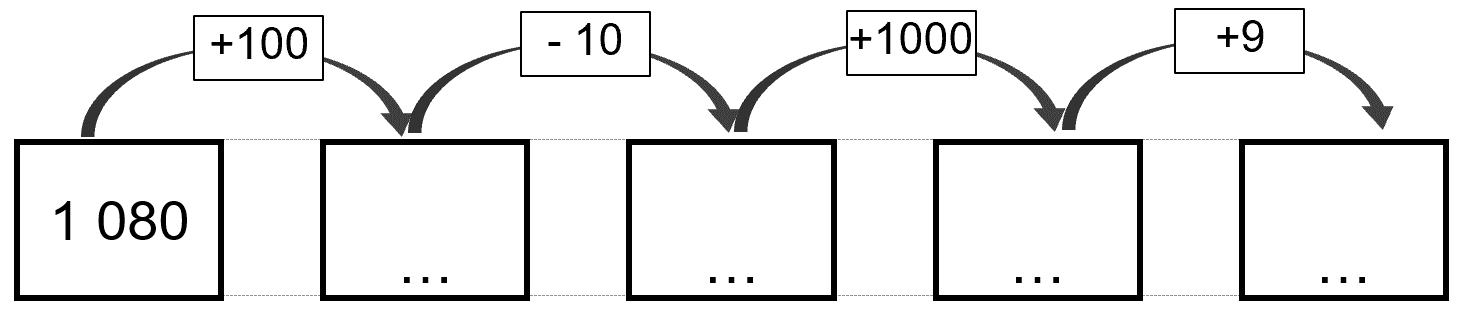 Cherche l’aire de la figure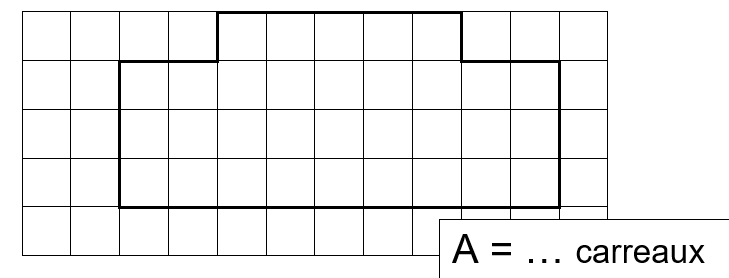 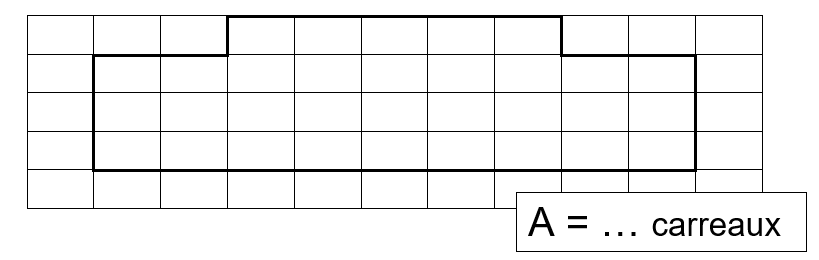 Indique les heures et minutesPlace les nombres décimaux sur la droite graduée : 0,2 – 0,3 – 1,1 – 0,9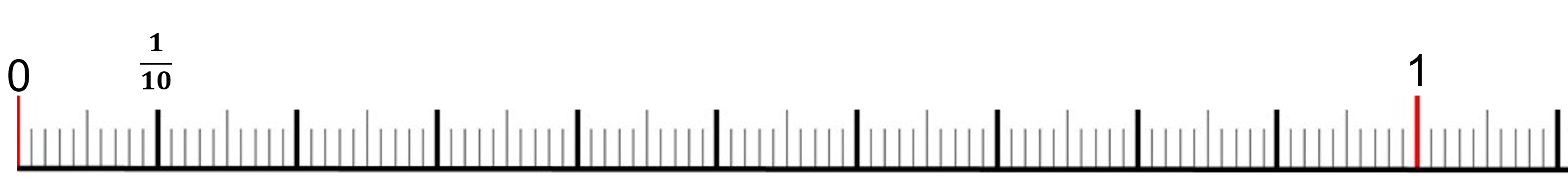 Complète :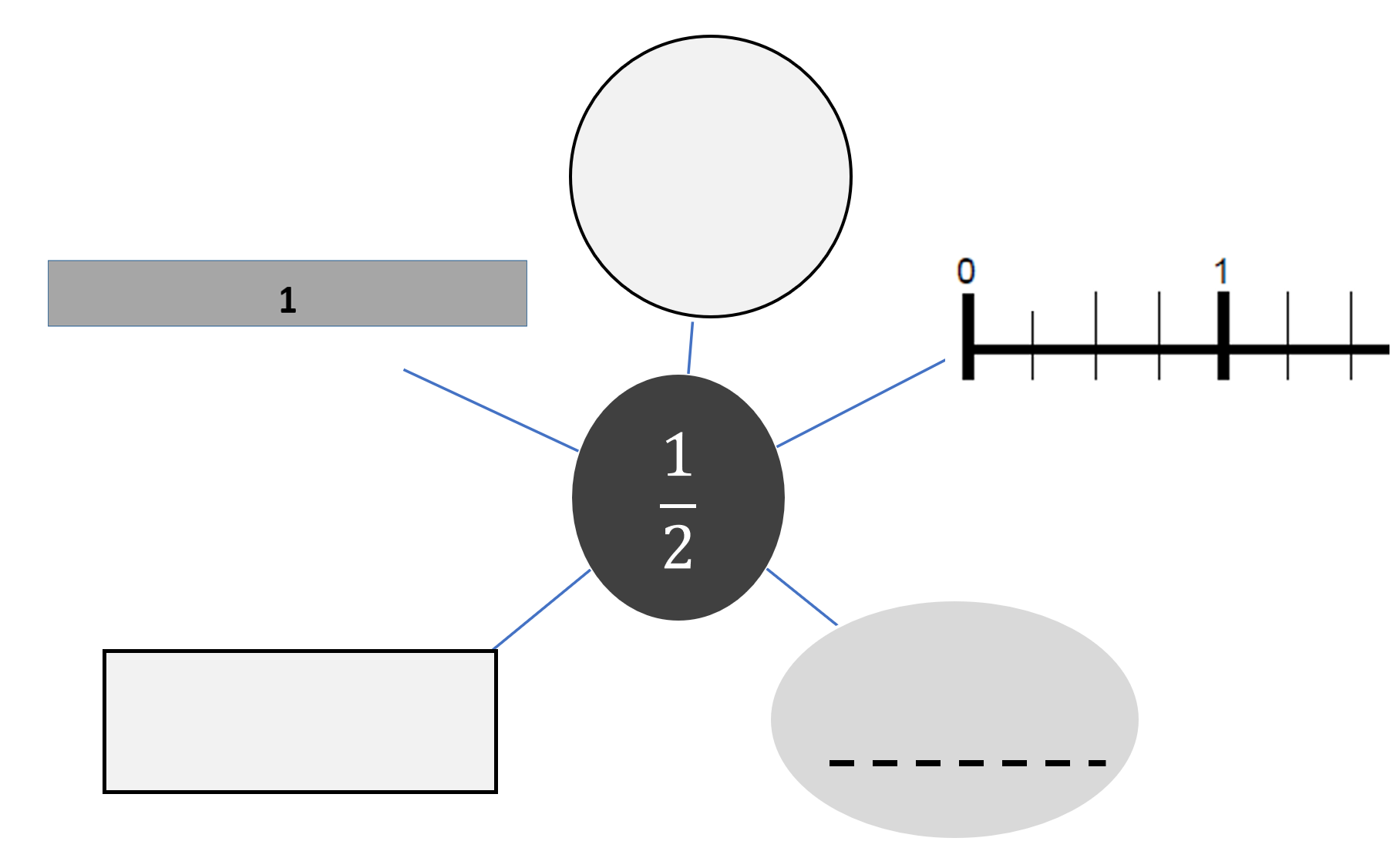 Sur la feuille blanche suivante :Tu auras besoin :D’un crayonD’une gommeD’une règleD’un compasConstruis un cercle de 3 cm de rayonConstruis un rectangle de longueur 9 cm et de largeur 2 cmConstruis un rectangle de longueur 10 cm et de largeur 8 cmConstruis un rectangle de longueur 11 cm et de largeur 7 cmCombien pèse l’objet sur la balance ? 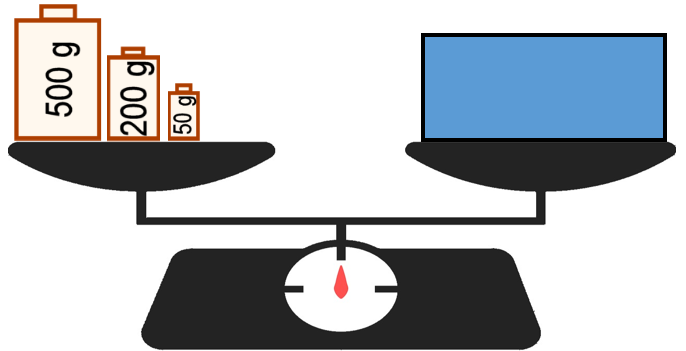 Partage chaque figure en quatre parties égales puis colorie la fraction correspondant à : Indique les heures et minutesTrace les segments en reliant les lettres dans l’ordre alphabétique : 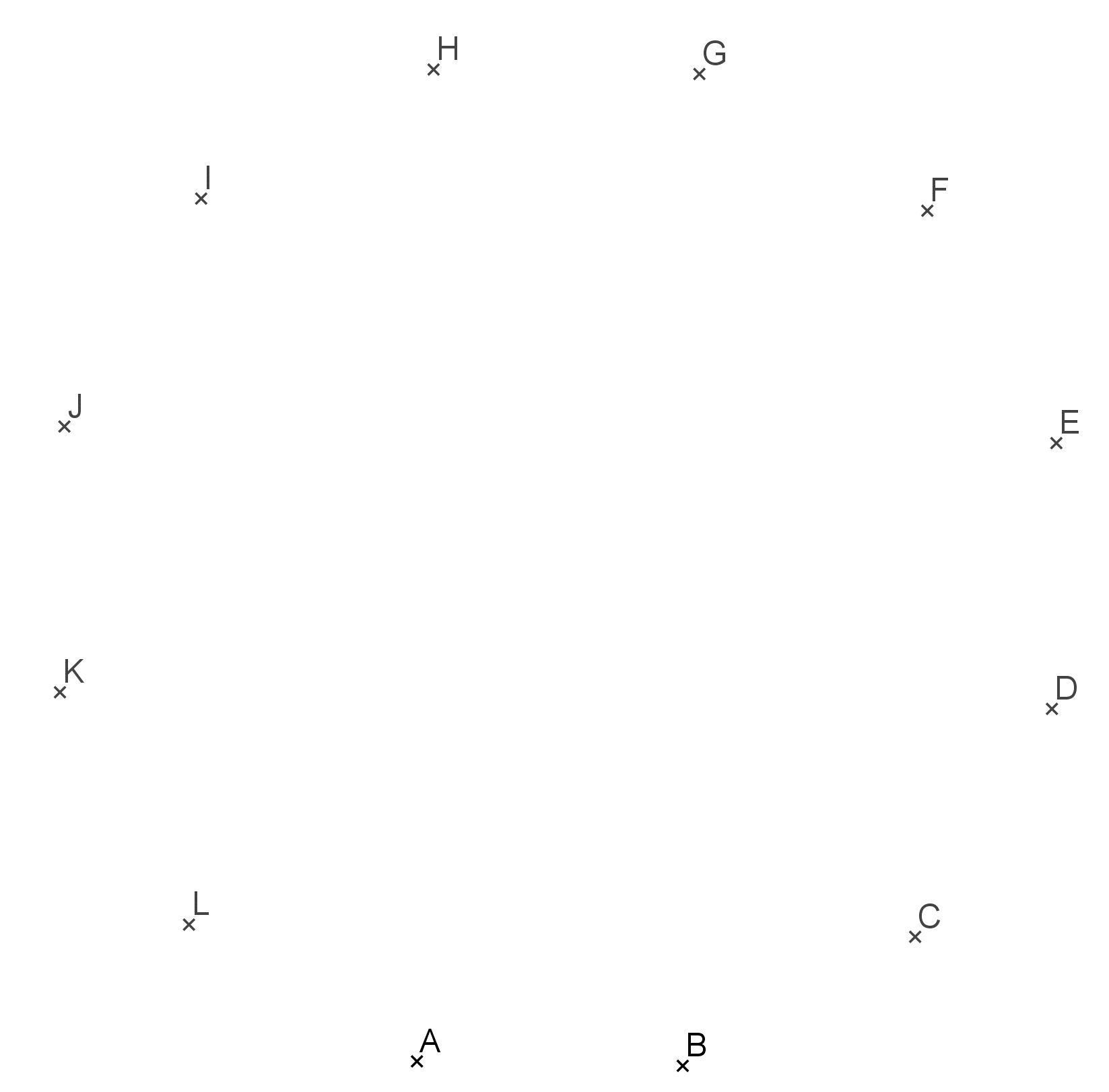 C’est un polygone à 12 côtés. Il s’appelle : DODÉCAGONE.72 + 20 = 92 23 + 19 = 4243 + 10 = 53  94 + 19 = 11338 + 11 = 49  198 + 11 = 20918 + 19 = 37709 + 11 = 720Double de 15 : 30Double de 35 : 70Double de 18 : 36Double de 50 : 100Double de 25 : 50Double de 100 : 200Double de 26 : 52Double de 250 : 50019 × 2 = 3875 × 2 = 15035 × 2 = 70250 × 2 = 50045 × 2 = 90750 × 2 = 1 50055 × 2 = 1102500 × 2 = 5 000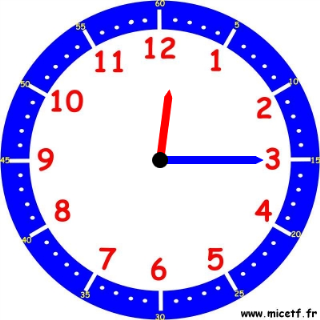 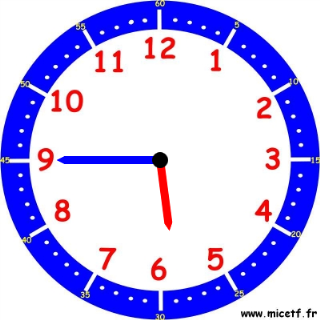 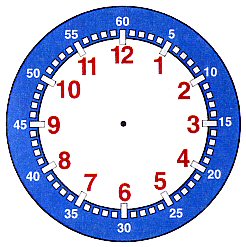 Il est 12 h 15Il est 05 h 45Il est 05 h 45Il est 1 h 15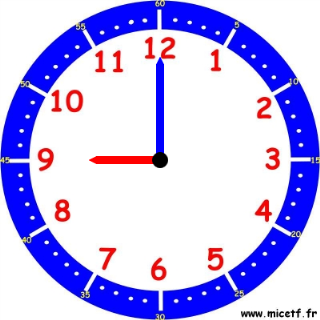 Il est 09 h 00Il est 09 h 00Quelle heure sera-t-il si on ajoute 1 heure ?Il sera : 10 h 00 minQuelle heure sera-t-il si on ajoute 1 heure ?Il sera : 10 h 00 minIl est 8 h 45Il est 4 h 30Il est 2 h 15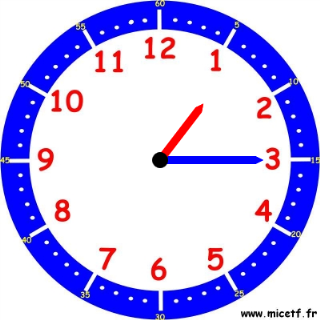 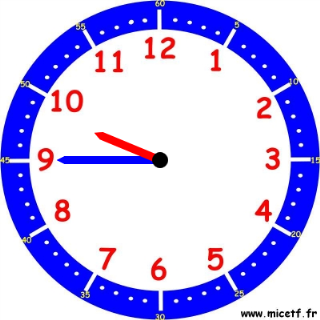 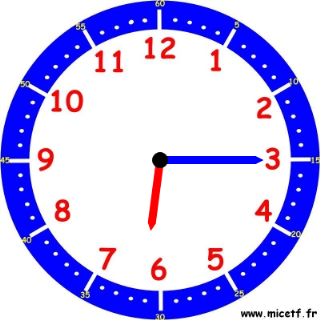 Il est 01 h 15 minIl est 09 h 45 minIl est 06 h 15 min